Knowledge and understandingFoundation –Come Outside The Curriculum – Threshold ConceptsGeography:During our learning about Come Outside we will practice the following:Key skills Enquire geographicallyAsk and answer geographical questions (e.g. What is this place like? What do people do in this place?)MappingUse aerial photographs and plan perspectives to recognise landmarks and basic human and physical features.Place Identify the key features of a the countrysidePhysical processesIdentify the weather daily and the seasons.To identify key physical features including: Beach, coast, mountain and riverAs scientist we will be learning about…Living things: Plants. During this will learn:What plants need to growThe lifecycle of seedIntroduce an element of fair testingDifferent types of plants and treesWe will also discuss the seasons and look at what Spring means in our country. This will end with a visit to the farm to see the baby animals who have been born.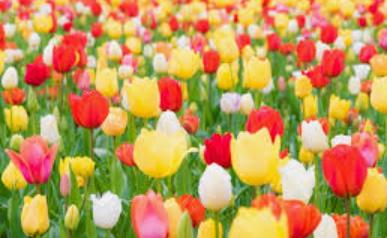 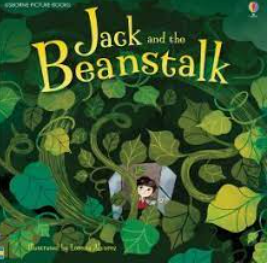 Reading and writing outcomesDuring this half term we will be writing Information leaflets about animals in the garden/plants and growing. We also apply our writing skills by writing a timeline of how plants grow. We will also retell the story of Jack and the Beanstalk and use this to make story maps. We will use this to look at story structure-beginning, middle, end and will be innovating and retelling stories to an audience.We will be looking at writing 2 sentences independently using our phonic skills. We will be learning our phase 3 and phase 5 sounds and practise reading some longer words made up of letter-sound correspondences they know: ‘rabbit’, ‘himself’, ‘jumping’. 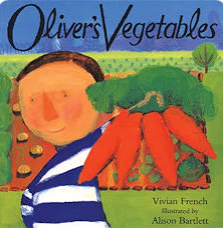 Link Reading: 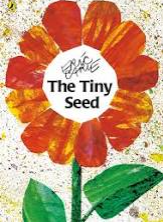 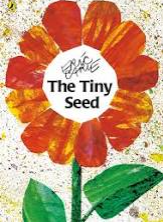 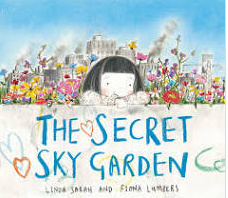 P.E: This half term we will practice our ball skills. We will learn how to move with confidence in different ways, whilst holding an object. We will also develop a range of different ball skills including bouncing and perform underarm and overarm throwing actions.RE: Theme: CelebrationsHow do people celebrate? Religion: Hinduism. PSHE: Jigsaw- Healthy meCircle time themesRelationships What makes a good friend? Healthy meRandom acts of Kindness Looking After our Planet Give children strategies for staying calm in the face of frustrationMusic: Music Express- 'Our growing world’ MFL: Greetings during morning and afternoon register. DT: Preparing fruit and vegetables ready for our picnic at the farm.Geography:During our learning about Come Outside we will practice the following:Key skills Enquire geographicallyAsk and answer geographical questions (e.g. What is this place like? What do people do in this place?)MappingUse aerial photographs and plan perspectives to recognise landmarks and basic human and physical features.Place Identify the key features of a the countrysidePhysical processesIdentify the weather daily and the seasons.To identify key physical features including: Beach, coast, mountain and riverAs scientist we will be learning about…Living things: Plants. During this will learn:What plants need to growThe lifecycle of seedIntroduce an element of fair testingDifferent types of plants and treesWe will also discuss the seasons and look at what Spring means in our country. This will end with a visit to the farm to see the baby animals who have been born.Reading and writing outcomesDuring this half term we will be writing Information leaflets about animals in the garden/plants and growing. We also apply our writing skills by writing a timeline of how plants grow. We will also retell the story of Jack and the Beanstalk and use this to make story maps. We will use this to look at story structure-beginning, middle, end and will be innovating and retelling stories to an audience.We will be looking at writing 2 sentences independently using our phonic skills. We will be learning our phase 3 and phase 5 sounds and practise reading some longer words made up of letter-sound correspondences they know: ‘rabbit’, ‘himself’, ‘jumping’. Link Reading: Art: One ColourDuring this half term we looking at a unit called One Colour. This involves a playful exploration of colour, how it makes us feel and how it feeds into other senses. • Encourages playful exploration• Helps children explore sensory perception • Promotes teachers & children to create their own learning pathways . Explores colour as a medium beyond paint.